OSNOVNA GLAZBENA ŠKOLA SLATINA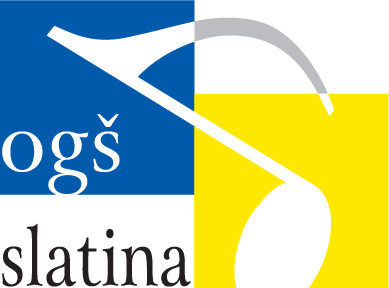 iUmjetnička akademija u OsijekuStudij pjevanjaorganiziraK O N C E R T OPERNIH ARIJA18. prosinca 2011. u 19,30 satiNa programu djela W. A. Mozarta, G. Verdi, G. Puccinia, I. pl. ZajcaIzvode studenti pjevanja u klasidoc.mr. Berislava JerkovićaAna-Marija Dundović, Gabrijela Škrabal, Filip Hozjak, Danijela Božičević, Margareta Matišić, Marija Blažević, Teo Nikolac, Boris ŠiliKlavirska pratnja: Ante Blažević, ass.Koncert se održava u koncertnoj dvorani školeULAZ SLOBODAN